Mobilités, flux et réseaux de l’espace mondialiséI. Mobilités, flux et réseaux : quelle différence ?					II. La mobilité des hommes, reflet du processus de mondialisation ?			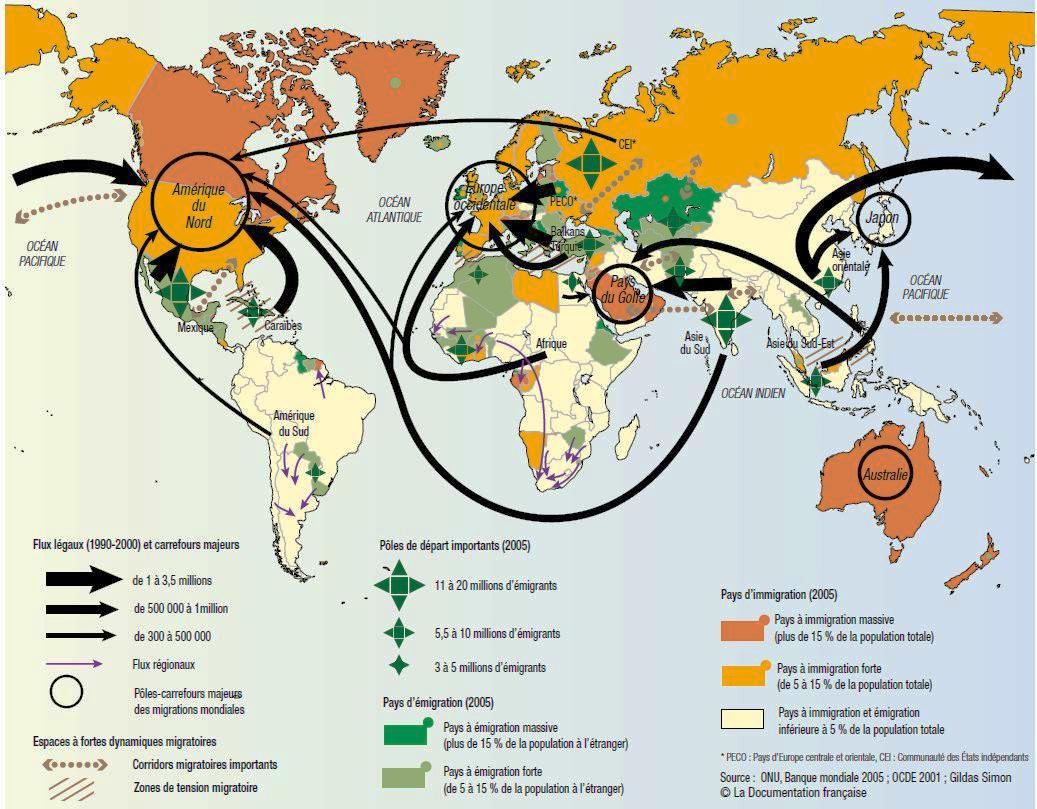 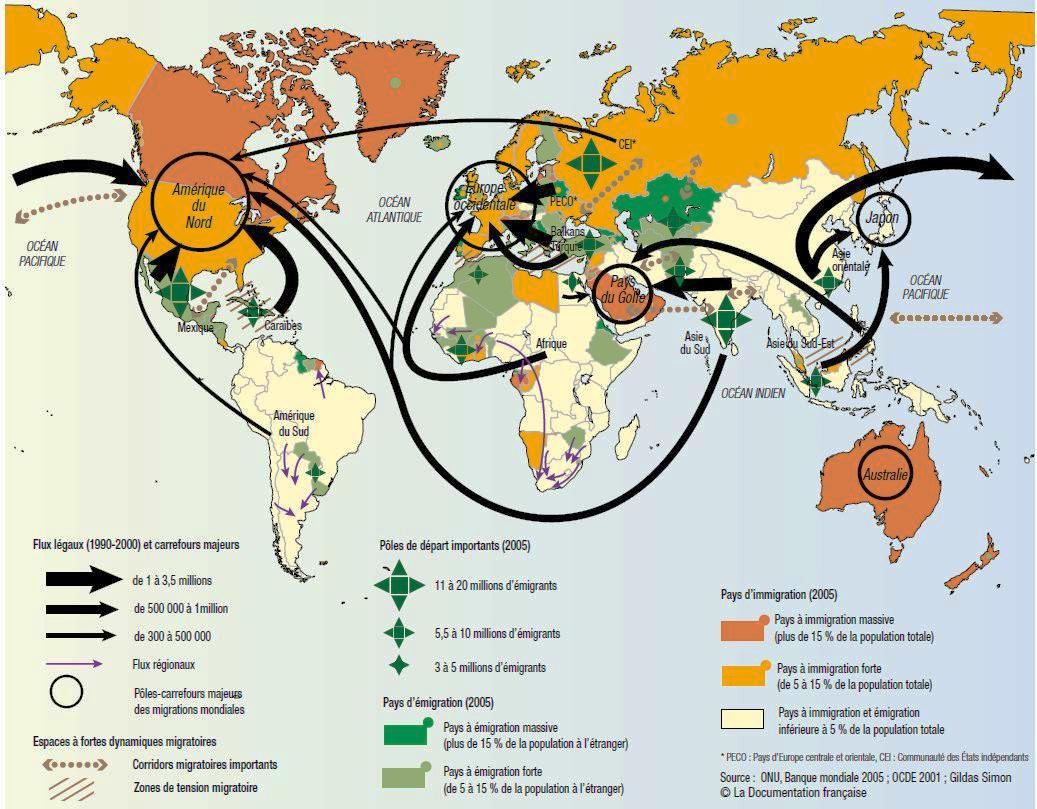 Mobilités, flux et réseaux de l’espace mondialiséIII. L’espace mondialisé : une mise en réseau croissante ? 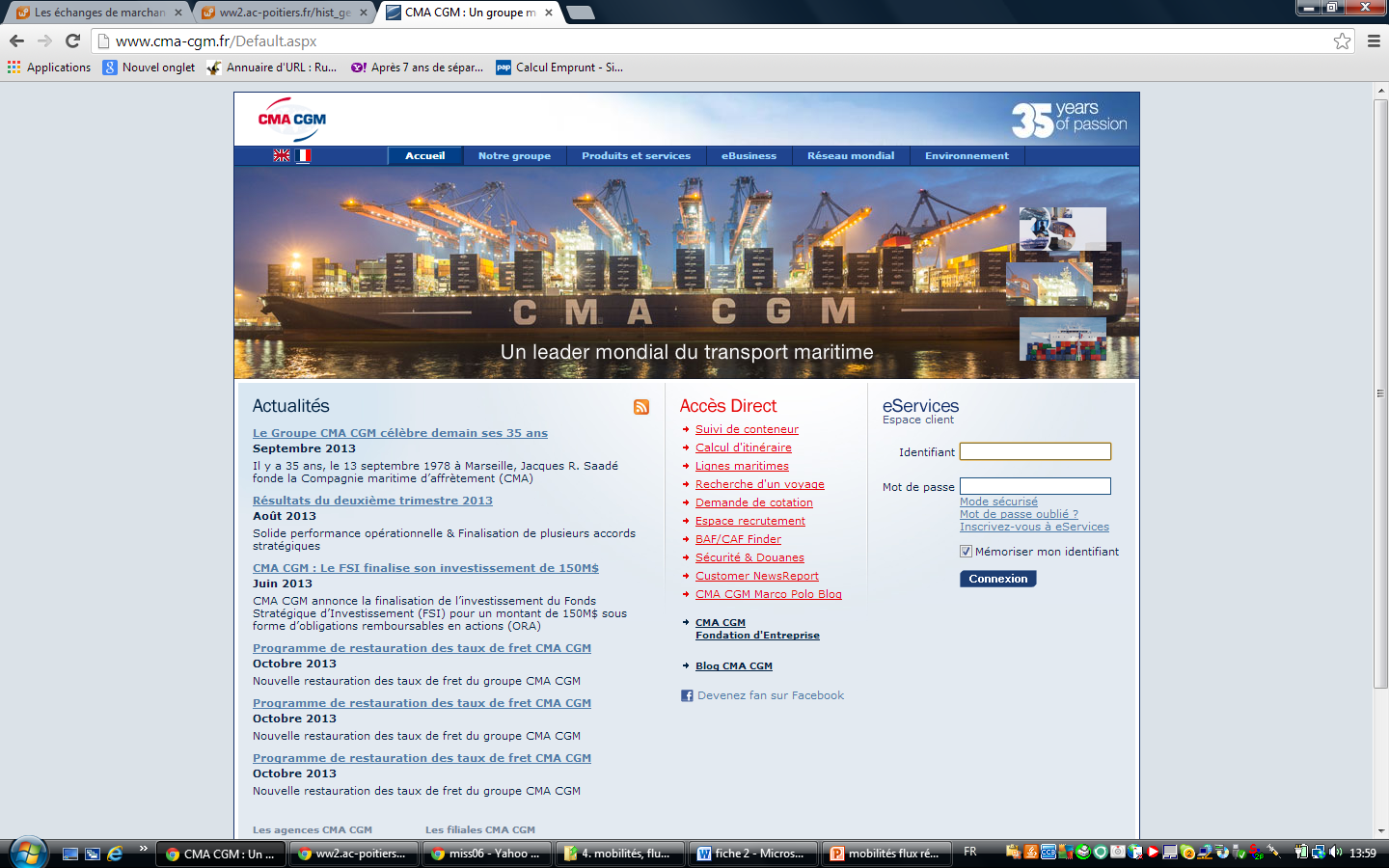 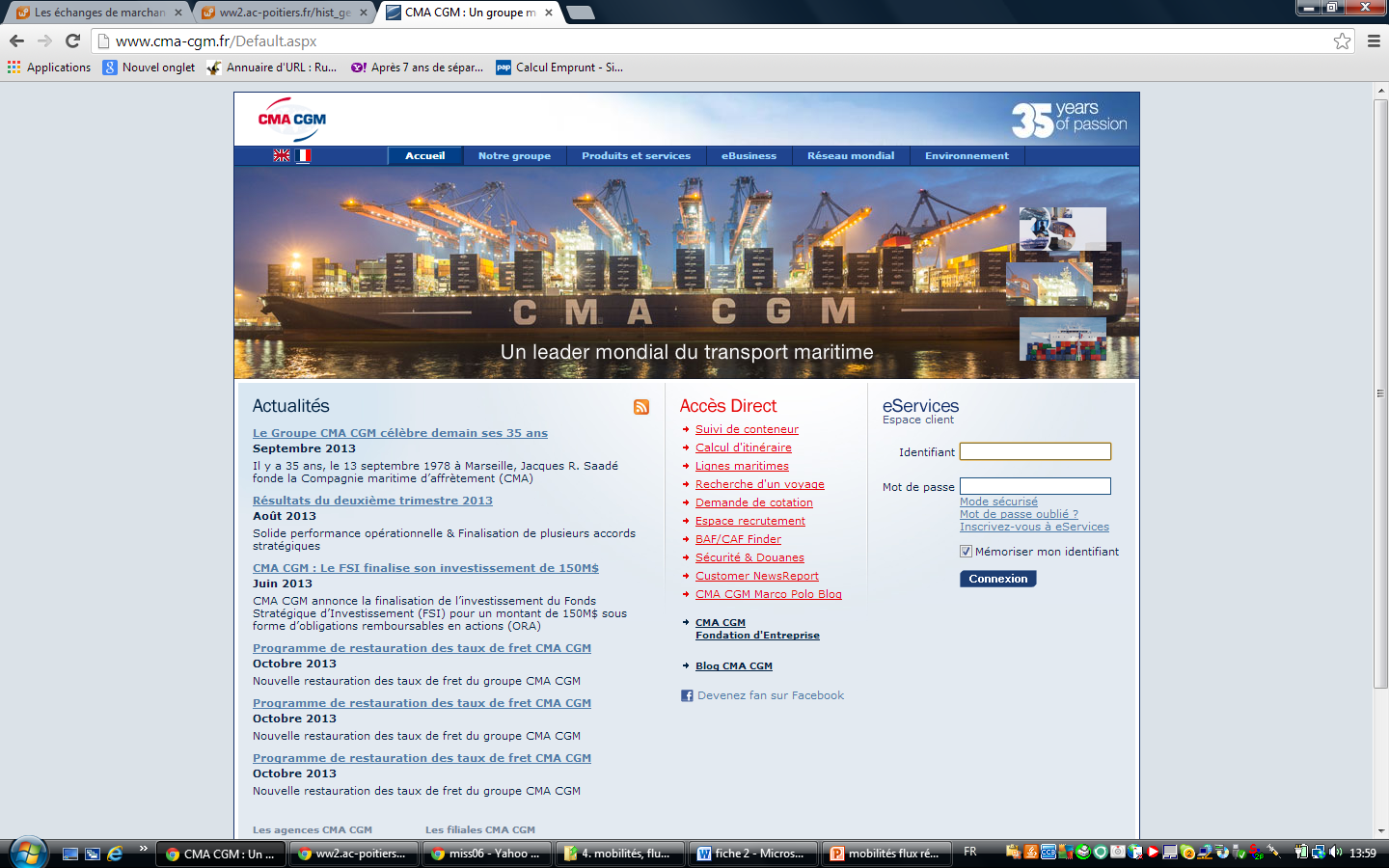 Un exemple de correctionExercice : comprendre l’organisation d’un réseau mondial par l’exemple d’une FTN spécialisée dans le transport1. CMA CGM résulte de la fusion de deux entreprises réalisée en 1999 : - CMA (Compagnie Maritime d‘Affrètement), créée en 1978 - CGM (Compagnie Générale Maritime),  entreprise publique privatisée par l’Etat en 1996 et rachetée par la CMA.2. Le siège social de l’entreprise se situe en France, à Marseille.Elle compte 650 agences dans le monde, est implantée dans 150 pays (complément : 63 sont situées en Chine où sont situés les ports et infrastructures liées au commerce maritime les plus dynamiques du monde). Elle possède une flotte importante : 414 navires (dont 84 en propriété). Ses navires sont jeunes (55% ont moins de 5 ans). Elle possède les plus gros porte-conteneurs au monde dont le Jules Verne, bateau amiral de la flotte.3. La CMA CGM est le n°3 mondial et n°1 français du transport maritime par conteneurs. Son chiffre d’affaire s’élevait à 15.9 milliards de dollars en 2012.L’entreprise compte quelques 2 400 salariés au siège (Marseille) mais travaille avec 18 000 collaborateurs dans le monde.  170 services maritimes sont proposés.Elle dessert 400 ports de commerce et possède des infrastructures dans 24 terminaux (situés dans les plus grands ports mondiaux). Elle compte de nombreuses filiales régionales comme par exemple Delmas, une compagnie maritime française, spécialisée dans le transport depuis et vers l'Afrique. Elle propose des transports « door to door » (porte à porte) ce qui implique qu’elle pratique l’intermodalisme (fret aérien, rail, route, transport fluvial…) donc qu’elle possède des infrastructures et des moyens de transports diversifiés.Enfin, l’entreprise peut transporter tout type de produits, des plus délicats aux plus dangereux voire hors gabarit.4. a. Pour acheminer des marchandises depuis Shanghai jusqu’en Amérique du Nord, la CMA-CGM propose 9 routes différentes. Une dizaine devrait être ouverte courant 2014.b. Pour transporter les marchandises  jusqu’au port de Miami, on ne peut emprunter qu’une voie maritime : la Pacific Express 3. Il faudra un mois (30 jours) pour que les jouets arrivent à destination.5. Dans le paragraphe argumenté, il fallait montrer deux aspects importants abordés dans la leçon :- une puissance planétaire….- … qui s’appuie sur des infrastructures et des acteurs implantés dans des lieux stratégiques (mise en réseaux)…- … pour répondre aux impératifs d’une demande de plus en plus complexeUn exemple de correctionExercice : comprendre l’organisation d’un réseau mondial par l’exemple d’une FTN spécialisée dans le transport1. CMA CGM résulte de la fusion de deux entreprises réalisée en 1999 : - CMA (Compagnie Maritime d‘Affrètement), créée en 1978 - CGM (Compagnie Générale Maritime),  entreprise publique privatisée par l’Etat en 1996 et rachetée par la CMA.2. Le siège social de l’entreprise se situe en France, à Marseille.Elle compte 650 agences dans le monde, est implantée dans 150 pays (complément : 63 sont situées en Chine où sont situés les ports et infrastructures liées au commerce maritime les plus dynamiques du monde). Elle possède une flotte importante : 414 navires (dont 84 en propriété). Ses navires sont jeunes (55% ont moins de 5 ans). Elle possède les plus gros porte-conteneurs au monde dont le Jules Verne, bateau amiral de la flotte.3. La CMA CGM est le n°3 mondial et n°1 français du transport maritime par conteneurs. Son chiffre d’affaire s’élevait à 15.9 milliards de dollars en 2012.L’entreprise compte quelques 2 400 salariés au siège (Marseille) mais travaille avec 18 000 collaborateurs dans le monde.  170 services maritimes sont proposés.Elle dessert 400 ports de commerce et possède des infrastructures dans 24 terminaux (situés dans les plus grands ports mondiaux). Elle compte de nombreuses filiales régionales comme par exemple Delmas, une compagnie maritime française, spécialisée dans le transport depuis et vers l'Afrique. Elle propose des transports « door to door » (porte à porte) ce qui implique qu’elle pratique l’intermodalisme (fret aérien, rail, route, transport fluvial…) donc qu’elle possède des infrastructures et des moyens de transports diversifiés.Enfin, l’entreprise peut transporter tout type de produits, des plus délicats aux plus dangereux voire hors gabarit.4. a. Pour acheminer des marchandises depuis Shanghai jusqu’en Amérique du Nord, la CMA-CGM propose 9 routes différentes. Une dizaine devrait être ouverte courant 2014.b. Pour transporter les marchandises  jusqu’au port de Miami, on ne peut emprunter qu’une voie maritime : la Pacific Express 3. Il faudra un mois (30 jours) pour que les jouets arrivent à destination.5. Dans le paragraphe argumenté, il fallait montrer deux aspects importants abordés dans la leçon :- une puissance planétaire….- … qui s’appuie sur des infrastructures et des acteurs implantés dans des lieux stratégiques (mise en réseaux)…- … pour répondre aux impératifs d’une demande de plus en plus complexe